ORGANIZATOR
Małgorzata Kubiak
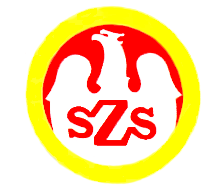 Komunikat z zawodów sportowychNazwa zawodów    Mistrzostwa Województwa / Koszykówka 3x3
IGRZYSKA MŁODZIEŻY SZKOLNEJ - dziewczętaMiejsce i data    BRZEG – 6.02.2024Godz.  9:30- weryfikacja dokumentów, odprawa opiekunów, losowanieGodz.  10:00- rozpoczęcie zawodówGodz.  13:30  - zakończenie zawodówZespoły startujące pełna nazwa– kolejność wylosowanych miejsc:Zespoły startujące pełna nazwa– kolejność wylosowanych miejsc:1Publiczna Szkoła Podstawowa 3 Prudnik2Publiczna Szkoła Podstawowa Jełowa3Publiczne Szkoła Podstawowa 1 Olesno4Publiczna Szkoła Podstawowa 5 Brzeg 5Publiczna Szkoła Podstawowa 3 Głuchołazy 6Publiczna Szkoła Podstawowa 4 Strzelce OpolskieLp.KNazwa szkołyNazwa szkołyNazwa szkołyWynik 11-6PSP 3 PrudnikPSP 4 Strzelce Op.13 : 722-5PSP JełowaPSP 3 Głuchołazy2 : 933-4PSP 1 OlesnoPSP 5 Brzeg4 : 1341-2PSP 3 PrudnikPSP Jełowa8 : 055-3PSP 3 GłuchołazyPSP 1 Olesno10 : 466-4PSP 4 Strzelce Op.PSP 5 Brzeg5 : 672-6PSP JełowaPSP 4 Strzelce Op.2 : 1083-1PSP 1 OlesnoPSP 3 Prudnik5 : 1094-5PSP 5 BrzegPSP 3 Głuchołazy7 : 9102-3PSP JełowaPSP 1 Olesno1 : 5116-5PSP 4 Strzelce Op.PSP 3 Głuchołazy7 : 10121-4PSP 3 PrudnikPSP 5 Brzeg11 : 12133-6PSP 1 OlesnoPSP 4 Strzelce Op.1 : 6144-2PSP 5 BrzegPSP Jełowa10 : 0155-1PSP 3 GłuchołazyPSP 3 Prudnik14 : 7SzkołaSzkoła1123456koszepunkty miejscePSP 3 PrudnikPSP 3 Prudnik8 : 010 : 511 : 127 : 1413:749 : 388IIIPSP JełowaPSP Jełowa0 : 80 : 81 : 50 : 102 : 92:105 : 425VIPSP 1 OlesnoPSP 1 Olesno5 : 105 : 105 : 14 : 134 : 101:619 : 406VPSP 5 BrzegPSP 5 Brzeg12 : 1112 : 1110 : 013 : 47 : 96:548 : 299IIPSP 3 GłuchołazyPSP 3 Głuchołazy14 : 714 : 79 : 210 : 49 : 710:752 : 2710IPSP 4 Strzelce Op.PSP 4 Strzelce Op.7 : 137 : 1310 : 26 : 15 : 67 : 1035 : 327IV